IDAHO COMMUNITY HEALTH WORKER (CHW) COMMITTEE Kickoff MeetingWednesday, March 4, 20159:00 a.m. – 4:00 p.m.Hilton Garden Inn7699 W. Spectrum St., BoiseAGENDADivision of Public Health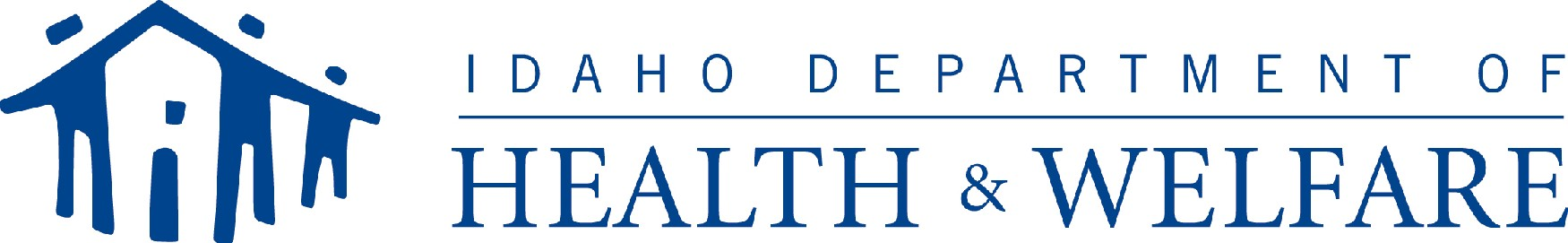 Idaho Department of Health and Welfare9:00 – 9:309:30 – 10:0010:00 – 10:3010:30 – 10:4510:45 – 12:0012:00 – 12:3012:30 – 1:301:30 – 3:45(break included)3:45 – 4:00Registration and RefreshmentsIntroductions and Meeting OverviewMonica Revoczi, Workgroup FacilitatorInteraction International, Inc.Setting the Stage for the CHW WorkgroupElke Shaw-Tulloch, AdministratorDivision of Public HealthIdaho Department of Health and WelfareBREAKCHW Foundations and BackgroundCarl Rush, MRPProject on CHW Policy and PracticeUniversity of Texas – HoustonInstitute for Health PolicyIntroduction to CHW  - definitions, models, etc. Social determinants of healthBenefits, impacts, ROI, and challengesQ&ALUNCH BREAKCHW Critical Success FactorsCarl RushBest practices and experiences of other statesPolicy supportQ&AWorkgroup Project Plan Review workgroup charter: goals and objectivesDiscuss the CHW definition for IdahoReview and discuss draft project plan: milestones, schedule, deliverablesDiscuss CHW key informants and assessment: purpose, content, processIdentify additional sources of key intelligenceIntroduction to workgroup file shareWrap UpSummarize meeting and accomplishmentsReview and confirm action items/next stepsConduct meeting evaluation